Year 11 Geography homework – Cycle 3 Week 2Theme 2: Climate ChangeAO1 (knowledge)- Name the key term/fact (4 marks)________________ - trying to stop what is happening, e.g. using renewable energy________________ - making adjustments to our environment to cope with climate change, e.g. building sea defences__________ - the temperature that the United Nations want to limit global warming increase to________________ - the international agreement made in 2021 dealing with deforestation and greenhouse gasesAO2 (understanding) – answer the question below in full sentences (4 marks)Describe the consequences of climate change for people.…………………………………………………………………………………………………………………………………………………………………………………………………………………………………………………………………………………………………………………………………………………………………………………………………………………………………………………………………………………………………………………………………………………………………………………………………………………………………………………………………………………………………………………………………………………..AO4 (skills)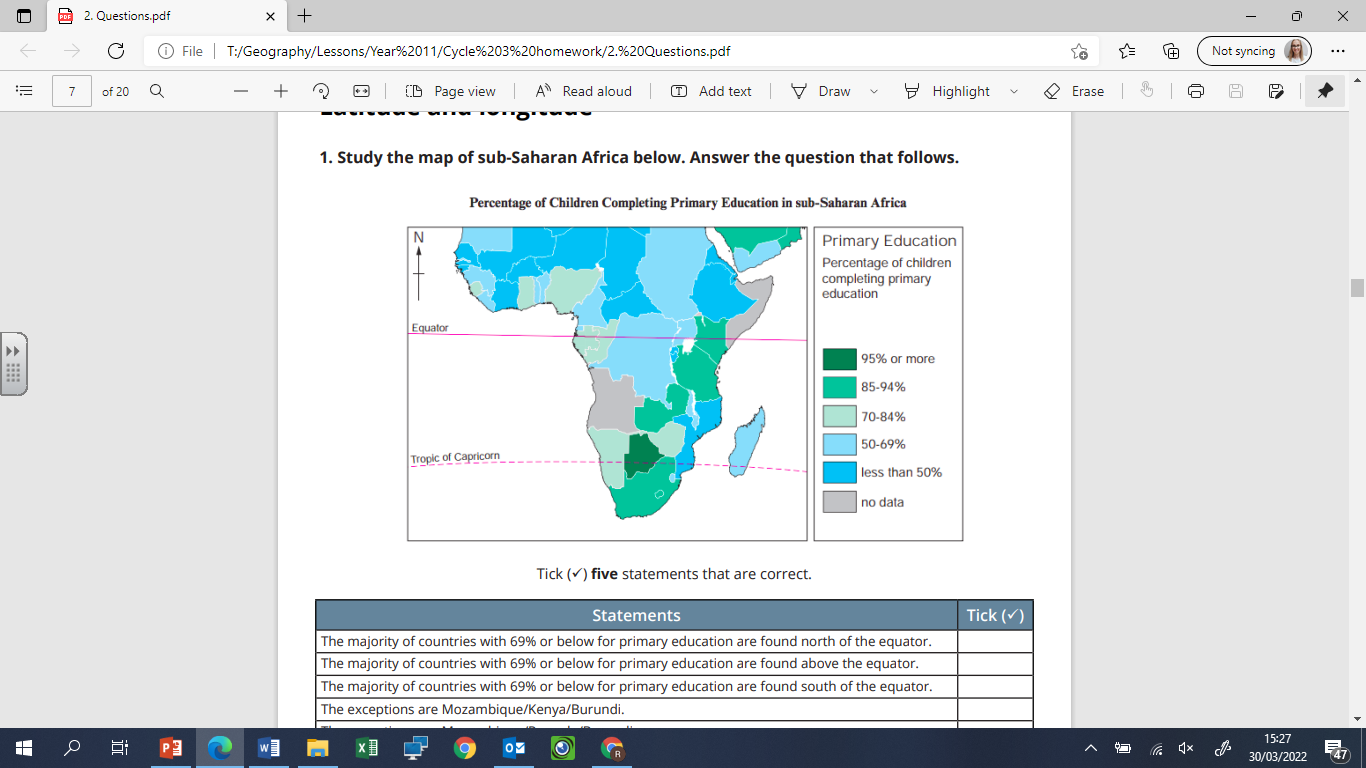 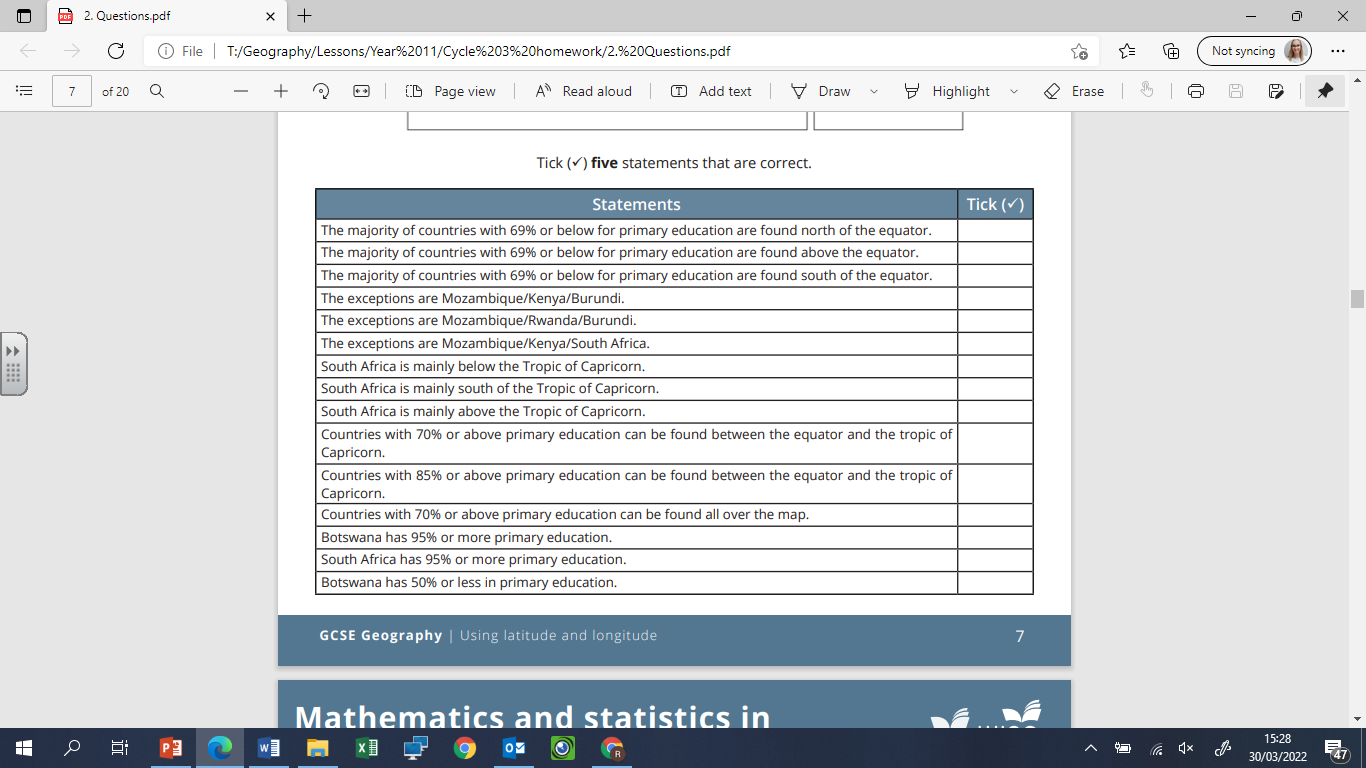 